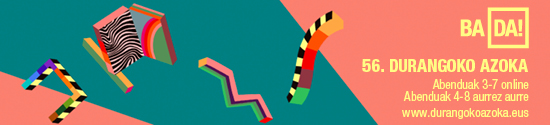 56DA // HEDABIDEEN ESKAERAK AZOKA EGUNETANFitxa hau beteta bidali behar da prentsa@durangokoazoka.eus helbidera azaroaren 29a baino lehen. Eskerrik asko!Hedabidearen izena:Harremanetarako kontaktua: Azokan bertan lan egiteko espazioa behar duzu?Baiezkoa izatekotan, zeintzuk dira zure behar teknikoak?(espazio fisikoa lan egiteko, interneta...).Durangoko Azokako zein egunetan etortzeko asmoa duzue? Zein izango da zuen ordutegia?Zenbat pertsona izango zarete lantaldean, egun bakoitzeko?Izen abizenak eta NAN zenbakiakZein ekitaldira joateko asmoa duzu?(inaugurazio ekitaldia, DA! PRO, solasaldi, kontzertu...)Zerrendatu hemen: